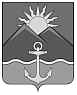 проектДУМА ХАСАНСКОГО МУНИЦИПАЛЬНОГО РАЙОНАРЕШЕНИЕ                                                                                                       пгт Славянка_________2022				    				                      № ___О согласии на преобразование путем объединения Хасанского городского поселения, Краскинского городского поселения, Посьетского городского поселения, Безверховского сельского поселения, Барабашского сельского поселения, Приморского городского  поселения, Зарубинского городского поселения, Славянского городского поселения, входящих в состав Хасанского муниципального района, и наделения вновь образованного муниципального образования статусом Хасанского муниципального округа Приморского краяВ соответствии со статьями 13, 28 Федерального закона от 06 октября 2003 года № 131-ФЗ «Об общих принципах организации местного самоуправления в Российской Федерации», Уставом Хасанского муниципального района, учитывая решения муниципальных комитетов поселений, принятые по итогам публичных слушаний, о согласии на преобразование поселений, входящих в состав Хасанского муниципального района Приморского края, путем их объединения и наделения вновь образованного муниципального образования статусом Хасанского муниципального округа Приморского края, Дума Хасанского муниципального района РЕШИЛА:1. Дать согласие на преобразование путем объединения, Хасанского городского поселения, Краскинского городского поселения, Посьетского городского поселения, Безверховского сельского поселения, Барабашского сельского поселения, Приморского городского  поселения, Зарубинского городского поселения, Славянского городского поселения, входящих в состав Хасанского муниципального района Приморского края, и наделения вновь образованного муниципального образования статусом Хасанского муниципального округа Приморского края.	2. Опубликовать настоящее решение в Бюллетене муниципальных правовых актов Хасанского муниципального района и разместить на официальном сайте Думы Хасанского муниципального района в сети «Интернет».	3. Настоящее решение вступает в силу со дня его принятия. Председатель Думы                			 		             В.П. ИльинаПОЯСНИТЕЛЬНАЯ ЗАПИСКАк проекту решения Думы Хасанского муниципального района«О согласии на преобразование путем объединения Хасанского городского поселения, Краскинского городского поселения, Посьетского городского поселения, Безверховского сельского поселения, Барабашского сельского поселения, Приморского городского  поселения, Зарубинского городского поселения, Славянского городского поселения, входящих в состав Хасанского муниципального района, и наделения вновь образованного муниципального образования статусом Хасанского муниципального округа Приморского края»           Представленный проект решения  разработан  аппаратом Думы Хасанского муниципального района в соответствии с Федеральным законом от 06.10.2003 N 131-ФЗ  "Об общих принципах организации местного самоуправления в Российской Федерации", Уставом Хасанского муниципального района по инициативе постоянной комиссии Думы по реформе муниципального управления, защите прав граждан, законности и правопорядку. В соответствии со ст. 13 Федерального закона «Об общих принципах организации местного самоуправления в Российской Федерации», органам местного самоуправления, с согласия населения, выраженного представительными органами соответствующих поселений и муниципального района, предоставлено право преобразования поселений, входящих в состав муниципального района, путем их объединения в муниципальный округ. Инициатива о преобразовании муниципального образования оформляется решениями соответствующих органов местного самоуправления. Преобразование муниципальных образований осуществляется законами субъектов Российской Федерации. В соответствии со ст. 28 Федерального закона «Об общих принципах организации местного самоуправления в Российской Федерации» вопросы о преобразовании муниципального образования должны выноситься на публичные слушания.Руководствуясь нормами Федерального закона «Об общих принципах организации местного самоуправления в Российской Федерации», население и депутаты муниципальных комитетов выразили согласие на объединение Славянского, Зарубинского, Краскинского, Посьетского, Приморского, Хасанского городских поселений, Барабашского, Безверховского сельских поселений, входящих в состав Хасанского муниципального района, и наделение вновь образованного муниципального образования  статусом Хасанского муниципального округа.Принятие муниципальными комитетами городских и сельских поселений Хасанского МР решений о согласии на объединение всех поселений, входящих в состав Хасанского муниципального района, и наделение вновь образованного муниципального образования  статусом Хасанского муниципального округа, приводит к необходимости рассмотрения представленного проекта решения Думы Хасанского муниципального района. Принятие решения не потребует выделения дополнительных финансовых средств из бюджета Хасанского муниципального района.Председатель Думы 								                   В.П. Ильина